Session you are applying for: (put an X next to your choice)Title (1 blank line)A. Author a, co-authors a(1 blank line)a (Ex) Molecular Microbiology and Structural Biochemistry, MMSB, University of Lyon, CNRS, UMR5086, Lyon, France.E-mail: presenting-author@email.fr (2 blank lines)Please, enter your abstract here following these instructions: (1 page max)- Title: Bold, Calibri 14 pt, single-spaced, centered- Author list: Calibri 12 pt, single-spaced, centered- The name of the presenting author should be underlined.- Abstract: Calibri 12 pt, single-spaced, justified. - References should appear in text by Arabic numerals in square brackets, [1], [2], etc. in order of appearance and should be quoted according to the model below.(1 blank line)        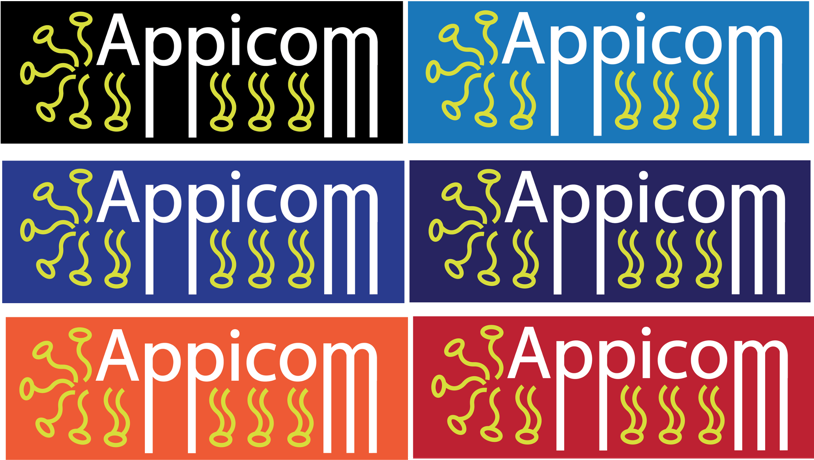 Fig. 1: Figure (and table) captions.(2 blank lines)        [1] A. Author, co-authors. (year). Title. Journal volume:pages Your abstract must fit in one page.For abstract submission, save the file in Word or pdf format as follows:  PresentingAuthorName_APPICOM.doc/docx and email it to appicom@listes.ibcp.frPlease include bellow the session you would like to apply for. Oral presentation (15 minutes including questions)PosterSession 1Interaction Protein-MembraneSession 2Structural and dynamics insights on membrane protein functionSession 3Membrane protein PharmacologySession 4Membrane protein: assembly, traffic and signalingSession 5Bioanalytical methods to study membrane protein Session 7Membrane protein physiology and pathologies Session 8ChannelsSession 9Late Breaking Topics